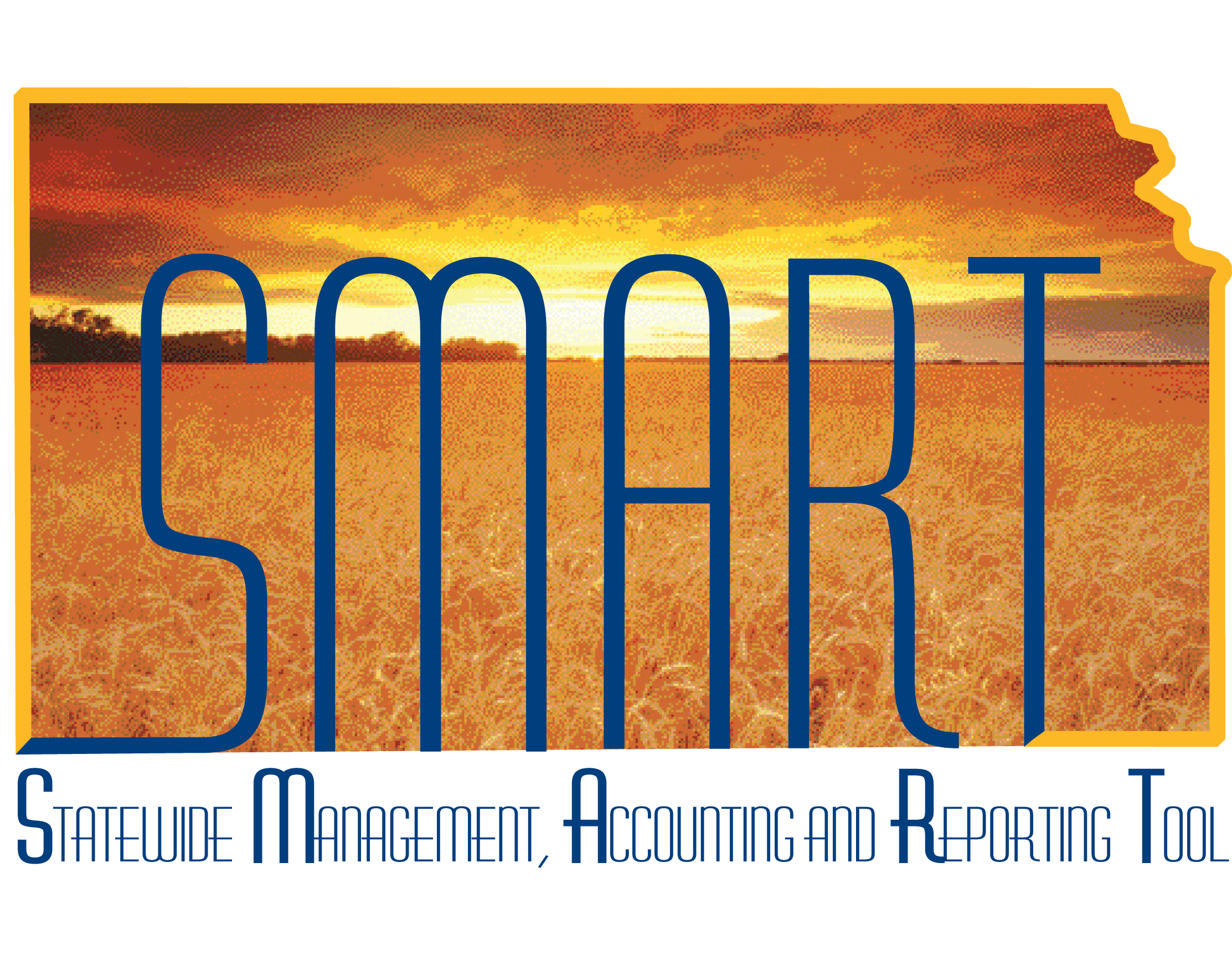 Training Guide – Importing Budget Spreadsheet Journals in SMARTState of KansasApplicable Roles:Agency Budget ProcessorAgency Budget ApproverTABLE OF CONTENTSImporting Budget Spreadsheet Journals in SMART	3Objectives	3Topic 1: Budget Spreadsheet Journals Overview	3Topic 2: Budget Spreadsheet Journal File Requirements	4Topic 3: Creating a Budget  Spreadsheet Journal	7Topic 4: Importing a Budget Spreadsheet Journal	14Lesson Review	17Importing Budget Spreadsheet Journals in SMARTObjectivesUpon completion of this lesson, you will be able to:Explain the importance of budget spreadsheet journal uploads in SMART List the requirements for importing budget spreadsheet journals into SMART Demonstrate the steps to successfully import a budget spreadsheet journal Topic 1: Budget Spreadsheet Journals OverviewThe Budget Spreadsheet Journal workbook enables you to enter budget journals offline using Microsoft Excel and then import the budget journals directly into Commitment Control. It is recommended that each journal contain no more than 250 lines.   The benefits for using budget spreadsheet journals are:Spreadsheets enable rapid data entry, which is useful for keying large journals Recurring or repetitive budget journals can be saved and easily updated for changing dates and amountsThe accounting data necessary to create a budget journal is oftentimes already in an Excel spreadsheet and can easily be copied into the spreadsheet templateThe Budget Spreadsheet Journal functionality is different from the online budget journal.  The differences include no dropdown lists for ChartField values and no Chartfield or combination edit validation against the database until the journal has been imported and saved.  But, the following edits are performed for the data: Checks for the existence of all of required fields Checks to see if the user supplied journal ID already exist in the databaseChecks to see if the ledger group is a commitment control ledger groupThe following diagram shows the highlights of the Importing a Budget Spreadsheet Journal process.Figure 1. Importing a Budget Spreadsheet Journal ProcessTopic 2: Budget Spreadsheet Journal File RequirementsThe Budget Spreadsheet Journal files can be obtained by logging a Service Desk ticket and requesting the files.Table 1. Budget Spreadsheet Upload FilesThere are four files used to import budget spreadsheet journals into Commitment Control.  The first three files are in the .zip file and should be placed in the same directory anywhere on your workstation.  The MSXML.dll file is part of the Microsoft library.You can create multiple journal workbooks by saving a clean BudgetJournalUpload.xls file as JRNL2.xls or JRNL3.xls, for example.  However, the message log template, GLLOG.txt, and the macro sheet files, JRNLMCRO.xla, must not be changed or renamed.In order to import budget spreadsheet journals, Microsoft Excel must be enabled to accept macros.  To enable macros, go to Tools>Macro>Security and select Medium or Low on the Security Level tab.Topic 3: Creating a Budget Spreadsheet JournalYou must access a new budget journal sheet to begin entering the data for your spreadsheet uploadYou can insert as many budget journal sheets as needed, and each budget journal sheet can contain as many budget journals as necessary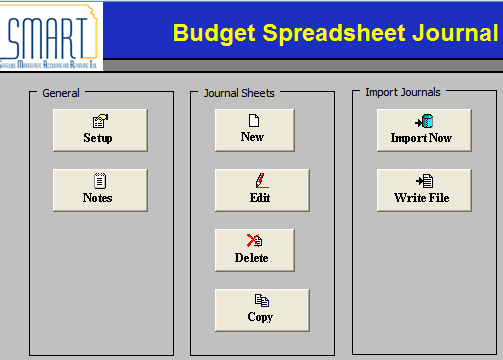 Figure 7. Budget Spreadsheet Journal Import Control WorksheetTable 2. Budget Spreadsheet Journal Import Control Sheet Fields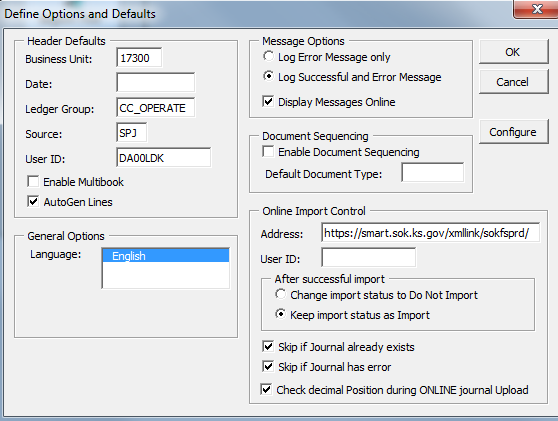 Figure 8. Define Options and Defaults Dialog BoxTable 3. Define Options and Defaults Dialog Box Fields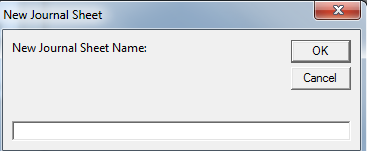 Figure 9. New Journal Sheet Dialog Box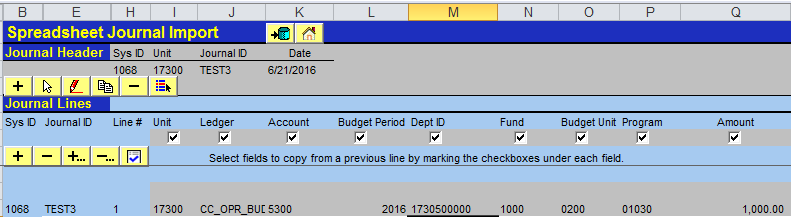 Figure 10. New Budget Spreadsheet Journal WorksheetTable 4. New Budget Spreadsheet Journal Worksheet Icons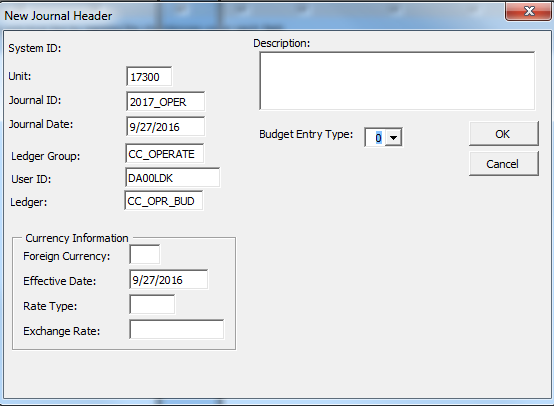 Figure 11. New Budget Journal Header Dialog BoxTable 5. New Journal Header Dialog Box Fields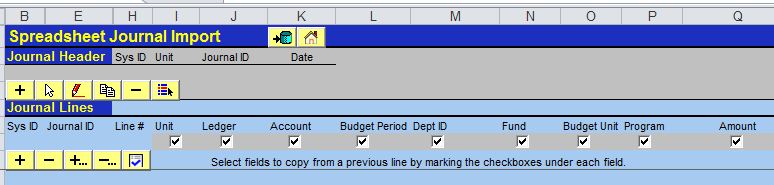 Figure 11. New Budget Journal Line ChartFieldsThere are three options when adding Budget Journal lines.  For all of the options, save the budget journal spreadsheet before writing and importing the file.Option 1: Enter the funding line ChartFields and Amount in the appropriate columns.  If additional lines are needed, click on the   button.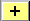 Option 2: Cut and paste the ChartFields from another spreadsheet. Prepare a spreadsheet and arrange the spreadsheet’s columns in the same order as the columns in the Budget Journal Spreadsheet. Add the number of lines needed using the  button.  ‘Copy’ the data from the other spreadsheet and ‘Paste as Values’ into the journal spreadsheet.   If you have not added enough lines, you will receive an error and will need to add more lines then copy and paste again.  If you have added too many lines, delete them using the  or  buttons. 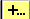 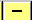 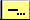 Option 3: Copy a prior journal and change the ChartFields and/or Amounts, as needed.  For more information, see description below.Table 6. Budget Journal Line Key Elements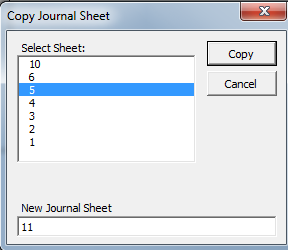 Figure 12. Copy Budget Journal Dialog BoxTopic 4: Importing a Budget Spreadsheet JournalAfter you create a file for import, you log into SMART and use the budget spreadsheet  journal import batch process to upload the fileThere are two steps to import the journal into SMART.The first step is to “Write File” which converts the Excel spreadsheet file into an HTML format.The second step Imports the HTML file into SMART.Budget spreadsheet journal validation is limited and it is not intended to be as broad as the validation provided with online journal entry using the Budget Journal Entry page in Commitment Control.  For batch import, error messages are provided in a separate log file and are not part of the message log.  The following are examples of error and warning messages that might be logged during budget spreadsheet journal import:  Logs error if “NEXT” is used.  For the Budget Journal spreadsheet, a budget journal ID must be entered into the spreadsheet.   Logs budget journal header validation errorsLogs budget journal line validation errorsLogs message for skipped budget journal headersLogs message for skipped invalid budget journalsLogs message for ledger groups that are not commitment control ledger groups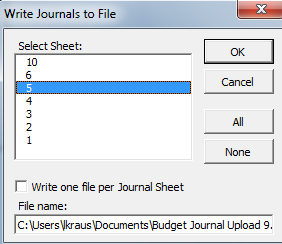 Figure 13. Write Journals to File Dialog BoxTable 6. Write Journals to File Dialog Box Fields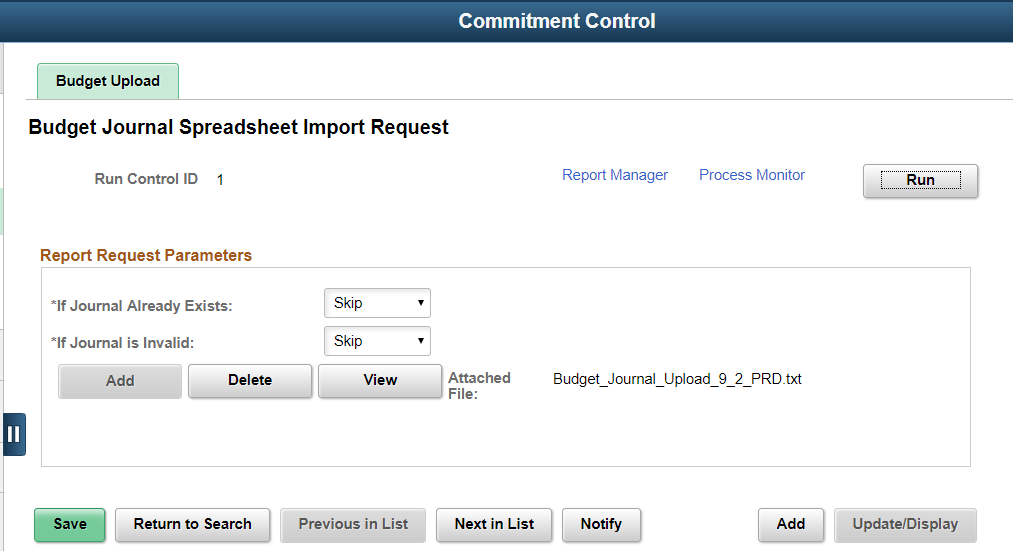 Figure 14. Budget Journal Spreadsheet Import Request PageTable 7. Budget Spreadsheet Journal Import Request Page FieldsAfter the budget journal has been uploaded, then please refer to the Creating a Budget Journal Entry training guide for information concerning editing and posting of the journal.Lesson ReviewIn this lesson, you learned how to:Explain the importance of budget spreadsheet  journal uploads in SMART Demonstrate the steps to successfully import a budget spreadsheet journalRequired FilesDescription BudgetJournalUpload.XLSThis is the budget journal workbook that you use to create and import budget journals.  You can rename this file, if you want.JRNLMCRO.XLAThis is the Visual Basic code library and dialog controlGLLOG.XLTThis is the Message log templateMSXML.DLLMicrosoft delivered XML library file used when importing onlinePage NameNavigationBudget Spreadsheet Journal Import (BSJI) Control sheetOpen BudgetJournalUpload.xls file at workstationFieldsDescriptionSetupClick to set up access to the Define Options and Defaults dialog box. The Setup is used to set budget journal header defaults, message logging options, and online import controls.  Options set here will default to budget journal sheets and budget journals created within this workbook.NotesClick to access another worksheet in the workbook that can be used as a scratch pad.  Use the scratch pad for instructions, calculations, notes, and so on.NewClick to insert a new budget journal sheet.  A workbook can contain as many budget journal sheets as needed, and each budget journal sheet can contain as many budget journals as desired.EditClick to edit an existing budget journal worksheet.  A list of available spreadsheets will be displayed.  Highlight the file you want to edit.DeleteClick to delete one or more budget journal sheets in the workbook.  A list of available spreadsheets will be displayed.  Highlight the file(s) you want to delete.CopyClick to copy one budget journal sheet to a new journal sheet saved under a new nameImport NowSMART does not use this functionalityWrite FileClick to write and save a selected journal sheet to a file. The spreadsheet will be converted to an HTML formatted file. After saving the file, you must run the batch budget spreadsheet journal import process from SMART to upload the file.Page NameNavigationDefine Options and DefaultsBSJI Control Page>Setup buttonFieldsDescriptionHeader Defaults sectionFill in your most commonly used budget journal parameters as defaults.  The values are case sensitive.  General OptionsNo changes required.Message Options sectionChoose whether you wish to see success and error messages or error messages only.  You can also choose to view error messages online rather than using the text file on your workstation.Document Sequencing sectionDocument sequencing is not used in SMART.Online Import Control sectionNo changes required.Page NameNavigationNew Spreadsheet Journal SheetBSJI Control Page>New buttonFieldDescriptionNew Journal Sheet NameEnter a meaningful sheet name then click OK to open the Budget Spreadsheet Journal Worksheet.FieldsDescriptionRow 2: Overall Actions ButtonsRow 2: Overall Actions Buttons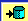 SMART will not use the Import Now button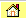 Returns to the Budget Spreadsheet Journal Import Control sheetRow 5: Budget Journal Header Action ButtonsRow 5: Budget Journal Header Action Buttons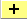 Create a new Budget Journal Header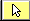 Select a Budget Journal Header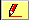 Edit a Budget Journal Header 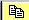 Copy a Budget Journal Header and LinesDelete a Budget Journal entry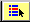 Change the import status of a budget journalRow 9: Budget Journal Lines Action ButtonsRow 9: Budget Journal Lines Action ButtonsAdd a budget journal line in the current selected budget journal header.  Note: If you wish to copy values down to new lines, use the check boxes in row 8.  If a check box is not selected, the initial value for that field on the succeeding line is blank.Delete a budget journal line.  Position your cursor on the line and click this button.Add/Copy a block of multiple linesDelete a block of multiple lines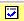 Check the amount fields to verify that you have entered amounts with the correct number of decimal points.  The default number of decimal points is 2.  Click the button to check the number of decimal points before you import the journal.  Page NameNavigationNew Budget Journal HeaderBSJI Control Page>New button>Create Budget Journal Header buttonFieldsDescriptionUnitEnter the Business Unit for your agency, which is the three-digit agency number followed by "00". Depending on your security level, you may have access to more than one business unit. Journal IDThe Journal ID field defaults to NEXT. For Budget Spreadsheet Journals, you must change this to a 10-character value in order for the journal to be imported into SMART.Journal DateEnter the Journal Date for the budget journal you are creating. Ledger GroupEnter the Ledger Group for the budget journal you are creating. User IDEnter your SMART User ID into this field. LedgerEnter the Ledger for the budget journal you are creating.  The Ledger must be associated to the Ledger Group i.e., CC_OPERATE ledger group requires CC_OPR_BUD ledger. Currency Information sectionNo changes required.DescriptionEnter the Header Description.  The description can be 254 characters long.Budget Entry TypeIdentifies the type of budget journal entry.  In most cases, choose ‘0’ that indicates this is an Original budget journal. Click the OK button when the journal header is completed. Click the OK button when the journal header is completed. Page NameNavigationNew Budget Journal LinesBSJI Control Page>New button> Add a journal line or Add journal lines buttonFieldsDescriptionUnitEnter the Business Unit for your agency, which is the three-digit agency number followed by "00". Depending on your security level, you may have access to more than one business unit. LedgerEnter the budget ledger.  The budget ledger must be in the Ledger Group chosen on the Header. If CC_OPERATE is the ledger group use CC_OPR_BUD for the ledger.ChartFieldsEnter the required ChartField values based on your agency’s Budget Definition.  Note that the DeptID, Program, and Account Chartfields should be entered at the translation level chosen in the Budget Definition. Page NameNavigationCopy Budget JournalBSJI Control Page>New button>Copy Budget Journal Header and Lines buttonFieldsDescriptionJournal listingHighlight the journal you are copying.New Journal SheetEnter the new Journal Sheet name.Page NameNavigationWrite Journals to FileBSJI Control Page>Write File buttonFieldsDescriptionSelect SheetSelect the spreadsheet journal(s) you have created.Write one file per Budget Journal Sheet check boxThis check box defaults to not selected so that one file is generated for all budget journal sheets.  You have the option of selecting this checkbox to create one file for each budget journal sheet and an index file.File NameEnter a name for the file including the path where you want it saved. Note the file location for the next step. Click on the OK button to process.Page NameNavigationBudget Journal Spreadsheet Import RequestSMART Homepage > General Ledger/KK page > Commitment Control tile > Budget Journals > Budget Journal Spreadsheet > Budget Journal Spreadsheet ImpFieldsDescriptionIf Journal Already ExistsSelect whether to abort, skip, or update if the same budget journal already existsIf Journal is InvalidSelect to abort or skip if the budget journal is invalidAddClick to add an attachment.  Browse for the file you have written from the budget spreadsheet journal workbook, and then click Upload.DeleteClick to delete an attachmentViewClick to display the contents of the attached file.RunSelect Run to process the request. Process MonitorClick on the link to see the Process Instance Page to determine when process is complete.